Vorlage - VertiefungsarbeitEnergie- und Klimawerkstatt 2023/24Ein Projekt von myclimate
The Climate Protection PartnershipPfingstweidstrasse 10, 8005 Zürich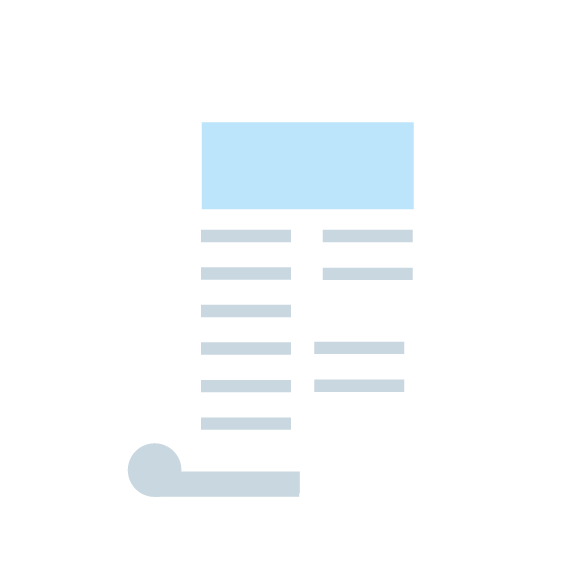 GesamtleitungKontakt Deutschschweiz:Benjamin Muffekw@myclimate.org044 500 43 50www.energie-klimawerkstatt.chDas gesamte Projektteam der Energie- und Klimawerkstatt steht dir bei Fragen jederzeit unter den aufgeführten Kontaktmöglichkeiten zur Verfügung – und wünscht dir viel Energie und gutes Gelingen bei der Projektumsetzung!Wichtige HinweiseDiese Vorlage – oder anders ausgedrückt – dieser Leitfaden enthält viele wertvolle Hilfestellungen. Damit du von ihnen profitierst ist es einerseits wichtig, dass du den untenstehenden Zeitplan genau studierst und befolgst. Andererseits solltest du allen türkis markierten Textstellen besondere Aufmerksamkeit schenken. Denn sie erfordern allesamt eine Änderung der Textpassage oder dienen als Beschreibung darüber, welche Aspekte an entsprechender Stelle dokumentiert werden sollen.Zum Zeitpunkt der Einreichung darf es also keine türkis markierten Stellen mehr geben. Weiter hast du vielleicht bereits bemerkt, dass auf einigen Seiten eine pinke Textbox zu finden ist. Sie bedeutet: lösch die Seite raus. So enthält deine Vertiefungsarbeit zum Schluss keine unnötigen Passagen mehr. Zum Zeitpunkt der Einreichung dürfen sie also ebenfalls nicht mehr vorhanden sein. Formale VorgabenWie du vielleicht bereits bemerkt hast,  zieht sich eine gewisse formale Struktur durch dieses Dokument. Damit diese nicht durcheinander kommt und deine Vertiefungsarbeit zum Schluss strukturiert aussieht, haben wir auch für deine schriftlichen Teile einige Kriterien bestimmt:Schriftart: 			ArialSchriftgrössen:		Titel				18, Fett 				Untertitel			14, Fett				Text				10, Normal				Abbildungsbeschriftung	8, Kursiv(Tipp: Verwende bei den Titeln und Untertiteln die Formatvorlagen – so werden sie automatisch in das eingefügte Inhaltsverzeichnis übernommen)Zeilenabstand:		1.0Ausrichtung:		BlocksatzAbbildungen:		Abbildungen sind entsprechend des untenstehenden Beispiels korrekt zu nummerieren und beschriften.	(Tipp: Verwende die Funktion „Beschriftung einfügen“ welche bei einem Rechtsklick mit der Maus auf dem Bild auftaucht. So wird die Benennung automatisch platziert und angepasst.)Beispiel: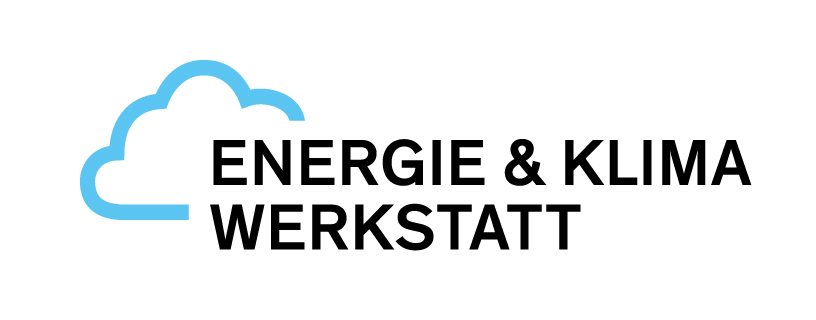 Abb. (Nummer): (Titel des Bildes), Quelle: (Link) [Zugriff: (Datum Zugriff)]Beispiel: Abb. 1: Das Energie- und Klimawerkstattt-Logo, Quelle: www.energie-klimawerkstatt.ch [Zugriff: 30.10.2026]Zeitplan für die Projekteingabe 2023/24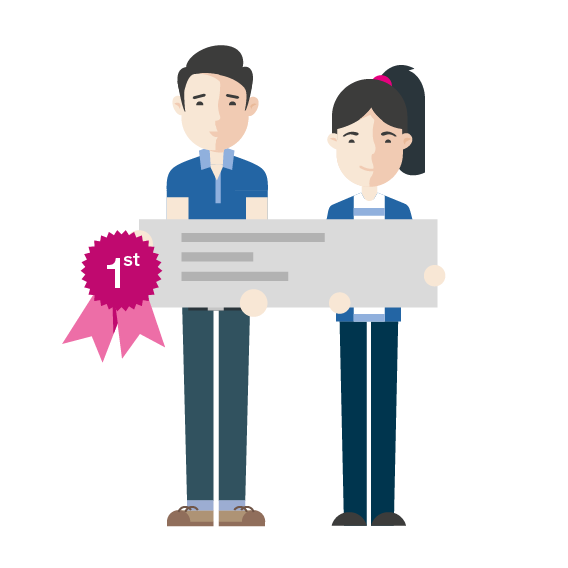 Titel 
(Tipp: Wähle einen möglichst kurzen und ansprechenden Titel)Titelbild 
(Tipp: Wähle ein Titelbild, dass die Leser*innen sofort mit deinem Klimaschutzprojekt verbinden können)Vornamen, Namen
Beruf:Notiere hier deine Berufsbezeichnung
Lehrjahr:Notiere hier dein Lehrjahr bei Abgabe
Berufsschule:Notiere hier den Namen deiner Berufsschule
Betrieb:Notiere hier den Namen deines BetriebesAbgabedatum:Notiere hier das AbgabedatumZusammenfassung: Fasse hier die wichtigsten Punkte deines Klimaschutzprojektes in 6-9 Zeilen zusammen. (Tipp: Aktualisiere das Inhaltsverzeichnis zum Schluss – So werden alle Titel und Untertitel, welche über die Formatvorlagen eingefügt wurden angepasst und aufgeführt.)EinleitungBeschreibe hier in einigen einleitenden Sätzen, wie du dazu gekommen bist, in deiner Vertiefungsarbeit ein Klimaschutzprojekt umzusetzen. (Tipp: Greife auch deine persönliche Motivation für den Klimaschutz auf)AusgangslageErläutere hier, wie die Situation war, bevor du dein Klimaschutzprojekt gestartet hast. (Tipp: Versuche der Leserschaft möglichst genau zu vermitteln, was das ursprüngliche Problem in Hinblick auf die Klimaerwärmung gewesen ist.)Ideensuche / ProjektdefinitionBeschreibe hier in einigen einleitenden Sätzen, wie du bei der Ideensuche und Projektdefinition vorgegangen bist. (Tipp: Greife auch Ideen auf, die du wieder verworfen hast)Projektdefinition und -Zielsetzung:Erläutere hier wie du dein Klimaschutzprojekt eingrenzt und welche Ziele du dir zu Beginn gesetzt hast. (Tipp: Versuche bei beiden Punkten möglichst klar zu beschreiben, was du alles in deine Definition und Zielsetzung integriert und was du bewusst aus deinem Klimaschutzprojekt ausgeschlossen hast) RealisierungschancenErläutere hier, wie hoch du die Wahrscheinlichkeit zu Beginn eingeschätzt hast, dass du dein Projekt tatsächlich umsetzen kannst. (Tipp: Greife auch auf, mit welchen möglichen Problemen du zu Beginn gerechnet hast. Wenn dein Projekt innerhalb deiner Vertiefungsarbeit nicht realisiert wurde, kannst du hier zudem beschreiben, wie hoch du die Realisierungschancen für die Zeit nach deiner Vertiefungsarbeit einschätzt.)ProjektplanungBeschreibe hier in einigen einleitenden Sätzen, wie du die Projektplanung angegangen bist. (Tipp: Greife auf, wie du deinen Zeitplan zusammengestellt hast und was dir dabei wichtig war.)Detaillierter AufgabenplanErläutere hier deine verschiedenen Meilensteine etwas genauer.(Tipp: Greife auf wieviel Zeit dir gesamthaft zur Verfügung stand und schlüssle anschliessend die verschiedenen Aufgaben, die es zu erledigen galt auf. Erwähne auch besondere Punkte, wie wenn dir jemand geholfen hat. Evlt. hilft dir die untenstehende Tabelle dabei – ansonsten kannst du sie löschen.)Resultate der UmsetzungBeschreibe hier möglichst genau, welche Resultate du mit deinem Klimaschutzprojekt erzielen konntest. (Tipp: Gliedere deine Ausführungen in verschiedene, passende Unterkapitel. Unterstreiche deine Aussagen zudem mit Skizzen, Modellen, Bildern etc. – Beachte dabei zwingend unsere Vorschriften. Falls du dein Klimaschutzprojekt nicht umsetzen konntest, beschreibe bitte weshalb es nicht geklappt hat.)Einsparung durch das ProjektBeschreibe hier in einigen einleitenden Sätzen, wie du bei der Berechnung der Einsparungen durch dein Klimaschutzprojekt vorgegangen bist.CO2 EinsparungWenn dein Klimaschutzprojekt eine CO2 Einsparung erzielte: Erläutere hier möglichst genau, wieviel CO2 für die Zeitdauer des nächsten Jahres nach dem Abschluss deiner Arbeit, durch dein Klimaschutzprojekt eingespart wurde. (Tipp: Relevant sind die nicht ausgestossenen Mengen an CO2. Berechne also was vor deinem Klimaschutzprojekt ausgestossen wurde und wieviel nun nach deinem Projekt innerhalb des nächsten Jahres ausgestossen wird.)Energie- bzw. MaterialeinsparungWenn dein Klimaschutzprojekt eine Energie- bzw. Materialeinsparung erzielte: Erläutere hier möglichst genau, wieviel Energie und wieviel sowie welches Material durch dein Klimaschutzprojekt eingespart wurde. (Tipp: Mache ein Beispiel, was man nun anstelle dessen mit dieser Energie und dem Material machen kann. Beispielsweise kannst du ausrechnen, wie oft man mit dieser Energie heiss Duschen könnte. Greife auch auf, wie wichtig das eingesparte Material in Hinsicht auf den Klimawandel ist und weshalb und erläutere, ob dies finanzielle Auswirkungen hat.)Sensibilisierung von PersonenWenn dein Klimaschutzprojekt eine Sensibilisierung von Personen erzielte: Erläutere hier möglichst genau, wie viele Personen durch dein Klimaschutzprojekt sensibilisiert wurden.(Tipp: Greife hier auch auf, für wie wirkungsvoll du die Sensibilisierung hältst – also wie gross du den Einfluss auf den Alltag jener Personen einschätzt)Auswertung der ProjektarbeitBeschreibe hier in einigen einleitenden Sätzen wie du deine Projektarbeit ausgewertet hast. RückblickErläutere hier möglichst genau, was du für Erkenntnisse aus der Arbeit an deinem Klimaschutzprojekt und der Vertiefungsarbeit ziehst. (Tipp: Greife auf, ob du deine Ziele erreicht hast, ob du zufrieden mit dem Endergebnis bist, welchen Schwierigkeiten du begegnet bist und wie du sie lösen oder eben nicht lösen konntest. Ganz wichtig ist auch, dass du erläuterst, was du ein nächstes Mal anders machen würdest – also was du aus der Arbeit an deinem Klimaschutzprojekt sowie der Vertiefungsarbeit gelernt hast.)LiteraturFüge hier all deine verwendeten Quellen in alphabetischer Reihenfolge ein und nutze dabei die folgenden Zitationsweisen: Nachname, Vorname der Autor*innen. (Jahr der Veröffentlichung). Titel des Werkes. Untertitel des Werkes. Verlag, Erscheinungsort.
Beispiel: Meier, Klara. Hugentobler Tobias. (2026). Klimaschutz ist wundervoll. Sei auch du ein Teil davon. Bücher für Alle, Zürich. Für alle schriftlichen WerkeNachname, Vorname der Autor*innen (Falls angegeben – Sonst die verantwortliche Organisation). (Jahr der Veröffentlichung) (Falls angegeben – Sonst «Ohne Jahrgang»). Titel der Webseite. Untertitel der Webseite. Verfügbar unter: Webadresse [Zugriff am: Datum].
Beispiel: Meier, Klara. Hugentobler, Tobias. (2026). Klimaschutz ist wundervoll. Sei auch du ein Teil davon. Verfügbar unter: http://klimaschutzistwundervoll.com [Zugriff am: 30.10.2026]Für alle Internetquellen(Tipp: Sei in jedem Fall sehr vorsichtig bei der Auswahl deiner Quellen – nicht alles, was veröffentlicht wird entspricht auch der Wahrheit. Achte also darauf, dass bei Fakten bekannte Wissenschaftler*innen und Organisationen dahinterstehen. Falls deine Berufsschule sowie deine Berufsschullehrperson dies erlaubt, kannst du auch ein automatisches Quellenverzeichnis wie jenes von Word oder «Zotero» nutzen – Google dafür am besten eine Anleitung oder schau dir ein passendes YouTube Video an.)Anhang Füge hier alle Anhänge deiner Vertiefungsarbeit ein.(Tipp: Anhänge können beispielsweise besonders wichtige Dokumente sein, die du während deiner Arbeit genutzt hast. Auch gehören Flyer, Plakate, Präsentationen etc. hier hin.) AnmeldungAb September 2023Registriere dich als erstes unter www.energie-klimawerkstatt.ch. Dadurch erfahren wir nicht nur, dass du am diesjährigen Projektwettbewerb teilnehmen wirst – du erhältst so auch alle wichtigen Unterlagen und Links.Planung- und RealisationAb Anmeldung 
bis Mai 2024Während der Projektplanung und Realisation ist es wichtig, dass du genau dokumentierst, wie du vorgehst. Wir empfehlen dir auch, immer wieder Bilder von deinem Klimaschutzprojekt zu machen. Mit den gesammelten Unterlagen kannst du im Anschluss spielend leicht deine Vertiefungsarbeit schreiben.Eingabeschluss31. Mai 202412:00 UhrSobald dein Arbeitsstand online dokumentiert, einige Bilder zusammengekommen sind und du den schriftlichen Teil deiner Vertiefungsarbeit – also diese Vorlage – fertigstellen konntest, geht es an die Projekteinreichung unter www.energie-klimawerkstatt.chSiegerehrungSeptember 2024Damit wir eure Leistungen gebührend feiern können, veranstalten wir jährlich eine Siegehrung, bei der wir attraktive Preise vergeben. Eine Jury bewertet dafür jeweils alle Vertiefungsarbeiten. Solltest du zu den Gewinner*innen zählen, wirst du im Laufe des Sommers benachrichtigt.So oder so wird deine Teilnahme sowie jene deiner Lehrpersonen, Berufsbilder*innen und Bekannten sehr geschätzt.WasArbeits-aufwandBenötigtes MaterialBis wann